Document d’inscription à retourner au service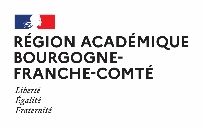  RELATION ECOLE ENTREPRISEpour le 23 septembre 2022Pour l’académie de Dijon :  ecoleentreprise@ac-dijon.fr 	tél : 03 45 62 76 20Pour l’académie de Besançon : ecoleentreprise@ac-dijon.fr	tél : 03 81 65 74 41Si plusieurs niveaux de classe, préciser le nombre d’élèves pour chacun des niveauxCadre de réalisation (cocher)    parcours Avenir   EPI      enseignement : ……………….     AP       autre (préciser) : 	Remarques : - Suite à votre inscription, vous recevrez un courriel de confirmation de votre demande dans les 15 jours. Si ce n’est pas le cas, recontactez-nous. - Les organisations professionnelles concernées prendront contact avec vous dans le courant du 1er trimestre. Il est indispensable de donner suite à ces contacts, la mise en place de ces actions implique un fort engagement en temps de la part des organisations professionnelles. Si vous êtes tenu de modifier votre projet, merci de nous en faire part. De même, si vous n’êtes pas contacté pour la mise en place des actions, nous en informer.- Une préparation en amont de la séance avec les élèves est nécessaire afin de leur permettre d’être plus acteurs et de tirer profit de ces rencontres. Une boite à outils pour la découverte d’entreprise est disponible à l’adresse http://www.ac-dijon.fr/pid30013/actions-pour-la-decouverte-professionnelle.html. Visa du chef d’établissement				Visa de l’enseignant ou des enseignants demandeurs des actionsJ’accepte que mes données soient exploitées dans le cadre des conditions mentionnées dans l’alinéa (1)ÉtablissementÉtablissementÉtablissementÉtablissementÉtablissementÉtablissement Cachet	 de l’établissementProfesseur(s) assurant le suivi de l’action :…………………………………………………………………………………………………………………..Afin de faciliter la prise de contact avec le professionnel, merci d’indiquer les coordonnées du professeur référent (1)Courriel  (académique de préférence) : ………………………………………………………………….N° de tél (portable de préférence) : ………………………………………………………………………Professeur(s) assurant le suivi de l’action :…………………………………………………………………………………………………………………..Afin de faciliter la prise de contact avec le professionnel, merci d’indiquer les coordonnées du professeur référent (1)Courriel  (académique de préférence) : ………………………………………………………………….N° de tél (portable de préférence) : ………………………………………………………………………Professeur(s) assurant le suivi de l’action :…………………………………………………………………………………………………………………..Afin de faciliter la prise de contact avec le professionnel, merci d’indiquer les coordonnées du professeur référent (1)Courriel  (académique de préférence) : ………………………………………………………………….N° de tél (portable de préférence) : ………………………………………………………………………Professeur(s) assurant le suivi de l’action :…………………………………………………………………………………………………………………..Afin de faciliter la prise de contact avec le professionnel, merci d’indiquer les coordonnées du professeur référent (1)Courriel  (académique de préférence) : ………………………………………………………………….N° de tél (portable de préférence) : ………………………………………………………………………Professeur(s) assurant le suivi de l’action :…………………………………………………………………………………………………………………..Afin de faciliter la prise de contact avec le professionnel, merci d’indiquer les coordonnées du professeur référent (1)Courriel  (académique de préférence) : ………………………………………………………………….N° de tél (portable de préférence) : ………………………………………………………………………(1) Les informations nominatives recueillies dans le formulaire d’inscription sont obligatoires. Elles font l’objet d’un traitement informatisé par le service Relation Ecole Entreprise destiné à la mise en place et au suivi de ces actions. Ces coordonnées (nom, établissement, adresse mail et téléphone) seront transmises uniquement aux partenaires organisateurs des actions que vous avez demandées. Ces données seront conservées par le service Relation Ecole Entreprise pendant une durée qui ne saurait excéder deux ans.Conformément à la loi « Informatique et Liberté » 78-17 du 6 janvier 1978 modifiée par la loi n° 2018-493 du 20 juin 2018, vous bénéficiez d’un droit d’accès, de rectification, d’opposition aux informations qui vous concernent. Si vous souhaitez exercer ce droit et obtenir communication des informations vous concernant, veuillez-vous adresser au service Relation Ecole Entreprise  ecoleentreprise@ac-dijon.fr (1) Les informations nominatives recueillies dans le formulaire d’inscription sont obligatoires. Elles font l’objet d’un traitement informatisé par le service Relation Ecole Entreprise destiné à la mise en place et au suivi de ces actions. Ces coordonnées (nom, établissement, adresse mail et téléphone) seront transmises uniquement aux partenaires organisateurs des actions que vous avez demandées. Ces données seront conservées par le service Relation Ecole Entreprise pendant une durée qui ne saurait excéder deux ans.Conformément à la loi « Informatique et Liberté » 78-17 du 6 janvier 1978 modifiée par la loi n° 2018-493 du 20 juin 2018, vous bénéficiez d’un droit d’accès, de rectification, d’opposition aux informations qui vous concernent. Si vous souhaitez exercer ce droit et obtenir communication des informations vous concernant, veuillez-vous adresser au service Relation Ecole Entreprise  ecoleentreprise@ac-dijon.fr (1) Les informations nominatives recueillies dans le formulaire d’inscription sont obligatoires. Elles font l’objet d’un traitement informatisé par le service Relation Ecole Entreprise destiné à la mise en place et au suivi de ces actions. Ces coordonnées (nom, établissement, adresse mail et téléphone) seront transmises uniquement aux partenaires organisateurs des actions que vous avez demandées. Ces données seront conservées par le service Relation Ecole Entreprise pendant une durée qui ne saurait excéder deux ans.Conformément à la loi « Informatique et Liberté » 78-17 du 6 janvier 1978 modifiée par la loi n° 2018-493 du 20 juin 2018, vous bénéficiez d’un droit d’accès, de rectification, d’opposition aux informations qui vous concernent. Si vous souhaitez exercer ce droit et obtenir communication des informations vous concernant, veuillez-vous adresser au service Relation Ecole Entreprise  ecoleentreprise@ac-dijon.fr (1) Les informations nominatives recueillies dans le formulaire d’inscription sont obligatoires. Elles font l’objet d’un traitement informatisé par le service Relation Ecole Entreprise destiné à la mise en place et au suivi de ces actions. Ces coordonnées (nom, établissement, adresse mail et téléphone) seront transmises uniquement aux partenaires organisateurs des actions que vous avez demandées. Ces données seront conservées par le service Relation Ecole Entreprise pendant une durée qui ne saurait excéder deux ans.Conformément à la loi « Informatique et Liberté » 78-17 du 6 janvier 1978 modifiée par la loi n° 2018-493 du 20 juin 2018, vous bénéficiez d’un droit d’accès, de rectification, d’opposition aux informations qui vous concernent. Si vous souhaitez exercer ce droit et obtenir communication des informations vous concernant, veuillez-vous adresser au service Relation Ecole Entreprise  ecoleentreprise@ac-dijon.fr (1) Les informations nominatives recueillies dans le formulaire d’inscription sont obligatoires. Elles font l’objet d’un traitement informatisé par le service Relation Ecole Entreprise destiné à la mise en place et au suivi de ces actions. Ces coordonnées (nom, établissement, adresse mail et téléphone) seront transmises uniquement aux partenaires organisateurs des actions que vous avez demandées. Ces données seront conservées par le service Relation Ecole Entreprise pendant une durée qui ne saurait excéder deux ans.Conformément à la loi « Informatique et Liberté » 78-17 du 6 janvier 1978 modifiée par la loi n° 2018-493 du 20 juin 2018, vous bénéficiez d’un droit d’accès, de rectification, d’opposition aux informations qui vous concernent. Si vous souhaitez exercer ce droit et obtenir communication des informations vous concernant, veuillez-vous adresser au service Relation Ecole Entreprise  ecoleentreprise@ac-dijon.fr (1) Les informations nominatives recueillies dans le formulaire d’inscription sont obligatoires. Elles font l’objet d’un traitement informatisé par le service Relation Ecole Entreprise destiné à la mise en place et au suivi de ces actions. Ces coordonnées (nom, établissement, adresse mail et téléphone) seront transmises uniquement aux partenaires organisateurs des actions que vous avez demandées. Ces données seront conservées par le service Relation Ecole Entreprise pendant une durée qui ne saurait excéder deux ans.Conformément à la loi « Informatique et Liberté » 78-17 du 6 janvier 1978 modifiée par la loi n° 2018-493 du 20 juin 2018, vous bénéficiez d’un droit d’accès, de rectification, d’opposition aux informations qui vous concernent. Si vous souhaitez exercer ce droit et obtenir communication des informations vous concernant, veuillez-vous adresser au service Relation Ecole Entreprise  ecoleentreprise@ac-dijon.fr Est intéressé par une ou plusieurs des actions décrites  (classer par ordre de préférence) 	Adapter le tableau si besoinEst intéressé par une ou plusieurs des actions décrites  (classer par ordre de préférence) 	Adapter le tableau si besoinEst intéressé par une ou plusieurs des actions décrites  (classer par ordre de préférence) 	Adapter le tableau si besoinEst intéressé par une ou plusieurs des actions décrites  (classer par ordre de préférence) 	Adapter le tableau si besoinEst intéressé par une ou plusieurs des actions décrites  (classer par ordre de préférence) 	Adapter le tableau si besoinEst intéressé par une ou plusieurs des actions décrites  (classer par ordre de préférence) 	Adapter le tableau si besoinNom de l’actionNom de l’actionN° de l’actionPériode souhaitée   Si besoin, préciser les contraintes (jour de la semaine,  horaires)Niveau de classeNb élèvesDécrire succinctement en quoi ces actions sont en lien avec votre projet pour l’année scolaire 2022-2023 (thèmes de travail, secteurs professionnels visés, activités prévues…)Cela permettra, le cas échéant, d’adapter au mieux les demandes aux actions proposées. 